Name: ____________________________________________________________________________		Period: ________1.2 Unit Rates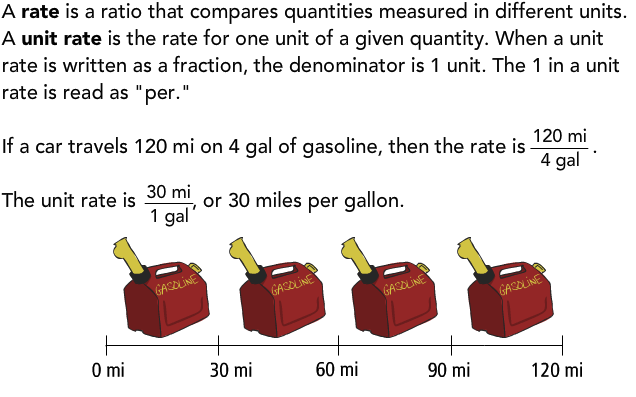 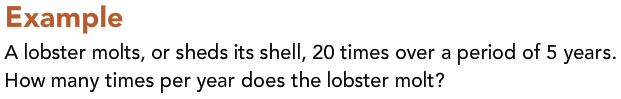 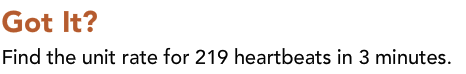 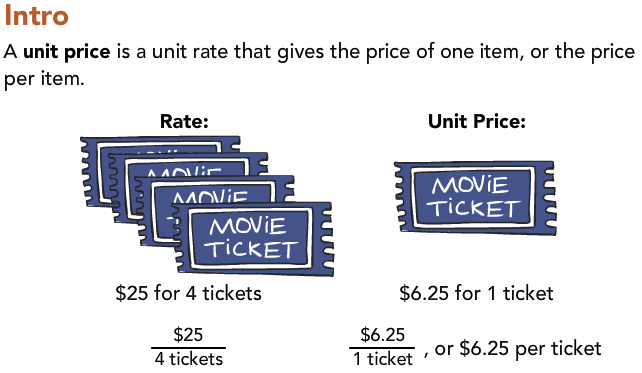 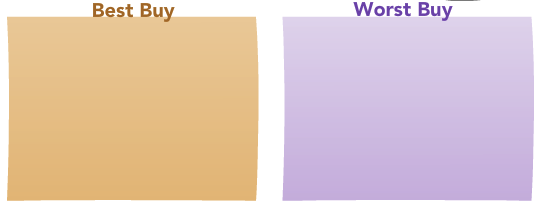 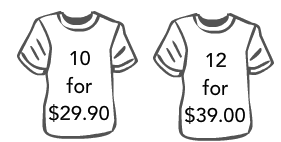 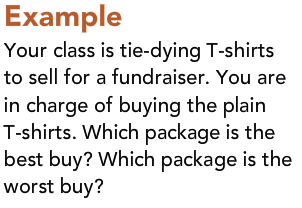 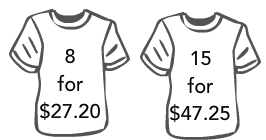 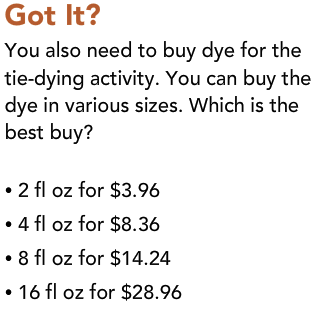 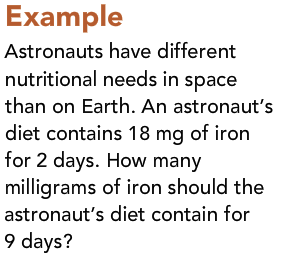 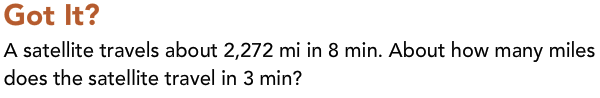 